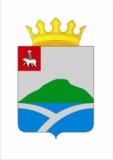 ДУМАУИНСКОГО  МУНИЦИПАЛЬНОГО ОКРУГА ПЕРМСКОГО КРАЯРЕШЕНИЕРуководствуясь статьей 47 Федерального закона от 6 октября 2003 г. № 131-ФЗ «Об общих принципах организации местного самоуправления в Российской Федерации», Уставом Уинского муниципального округа Пермского края, Дума Уинского муниципального округа Пермского края РЕШАЕТ:1. Определить места для обнародования муниципальных правовых актов Уинского муниципального округа Пермского края согласно приложения.2. Настоящее решение вступает в силу со дня опубликования в печатном средстве массовой информации газете «Родник-1» и распространяется на правоотношения, возникшие с 05 марта 2020 года. МЕСТА ДЛЯ ОБНАРОДОВАНИЯ МУНИЦИПАЛЬНЫХ ПРАВОВЫХ АКТОВ УИНСКОГО МУНИЦИПАЛЬНОГО ОКРУГА ПЕРМСКОГО КРАЯОфициальным обнародованием муниципальных правовых актов Уинского муниципального округа Пермского края считается доведение их текста до всеобщего сведения граждан Уинского муниципального округа Пермского края посредством размещения в  Муниципальном казенном учреждении культуры «Межпоселенческая централизованная библиотечная система» по адресу:  617520, Пермский край, Уинский район, с. Уинское,  ул. Пролетарская, 8, а также в сельских муниципальных библиотеках по следующим адресам:- Пермский край, Уинский район, д.Ломь, ул.Школьная, 3;- Пермский край, Уинский район, с.Воскресенское, ул.Верхняя, 4;- Пермский край, Уинский район, с.В-Сып, ул.Центральная, 8и в Аспинском, Судинском, Чайкинском, Нижнесыповском территориальных управлениях администрации Уинского муниципального округа по следующим адресам:- Пермский край, Уинский район, с. Аспа, ул. Школьная, 13;- Пермский край, Уинский район, с. Суда, ул. Центральная, 32;- Пермский край, Уинский район, с. Чайка, ул. Советская, 21;- Пермский край, Уинский район, с. Н-Сып, ул. Ленина, 65;Датой обнародования является день фактического размещения текста муниципального правового акта в  установленных местах.26.03.2020№100Об определении мест  для обнародования муниципальных правовых актов Уинского муниципального округа Пермского краяПринято Думой Уинского муниципального округа 26 марта 2020 годаПредседатель Думы Уинскогомуниципального округаПермского краяГлава муниципального округа - глава администрации Уинского муниципального округа Пермского краяМ.И. БыкаризА.Н. ЗелёнкинПриложение к решению Думы Уинского муниципального округа Пермского краяот 26.03.2020 № 100